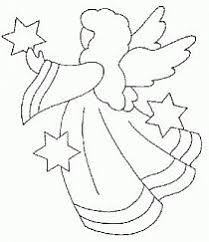 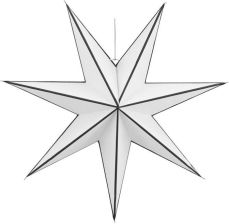      VI                                       Międzyparafialny Konkurs                                   na najładniejszą Szopkę  Bożonarodzeniową                                        Grudzień 2017W ramach katechezy adwentowej zapraszamy Dzieci                    oraz Rodziców, Dziadków, Opiekunów i Animatorów                               		do KONKURSU  na najładniejszą szopkęRegulamin     Organizator Konkursu:  –  Oddział Parafialny Akcji Katolickiej		                			przy Parafii p.w. Podwyższenia Krzyża Świętego w Rumi                         Patronat Konkursu: - Burmistrz Miasta Rumia oraz Parafia                                 p.w. Podwyższenia    Krzyża Świętego w Rumi Współpraca: -  Gazeta Rumska oraz Goniec RumskiI  TEMATYKA KONKURSU:Wykonanie szopki bożonarodzeniowej z uwzględnieniem zwyczajów, tradycji oraz folkloru kaszubskiego     II  WARUNKI  KONKURSU:1 - W konkursie mogą wziąć udział dzieci wraz z całymi rodzinami                                 	  z wszystkich Parafii Rumi  oraz dzieci skupione w oratoriach, świetlicach,      kołach plastycznych   i  innych   organizacjach  społecznych i poza 	       	  szkolnych                                                                                          2 - Każdy uczestnik powinien dostarczyć jedną pracę przestrzenną wykonaną        	 z dowolnego tworzywa, przy czym zaleca się wykonywanie szopek z   	materiałów naturalnych. Elementy szopki mogą być podświetlane oraz 	poruszane mechanicznie                                                                             	             	                         	    3 - Konstrukcja szopki powinna być stabilna. Wszelkie elementy powinny być przymocowane w taki sposób, aby nie przesuwały się i nie spadały4 -  Prace powinny zawierać na części  niewidocznej	trwałe przymocowany opis zawierający dane: imię, nazwisko autora lub autorów,  bądź całej rodziny lub nazwę  grupy. Należy też podać parafię  i szkołę do której uczęszczają uczestnicy.                                                                                                                               Nie mogą być zgłaszane szopki biorące udział w konkursach                      w latach ubiegłych!III Termin i miejsce składania szopek Szopkę należy dostarczyć do Miejskiego Ośrodka Sportu i Rekreacji                       w Rumi w dniu 8.12.2017r.  od godziny 15.00- 17.00 IV    Ogłoszenie wyników   i   wręczenie nagród nastąpi 10 grudnia 2017r. po Mszy Św.   o godz. 11.00    V    Wystawa szopek                                                                                                                            10 grudnia w hali MOSiR podczas Koncertu Kolęd                                                              VI.   OCENA I NAGRODY              Prace oceniać będzie Komisja Konkursowa powołana przez organizatorów  Komisja Konkursowa oceni szopki przyznając I, II, III, miejsce nagradzając wykonawców najpiękniejszych szopek.Prace indywidualne będą oceniane  w kategoriach wiekowych oraz szopka rodzinna i grupowa według następujących kryteriów:nawiązanie do tradycji Bożego Narodzenia ogólne wrażenie artystyczne, – lalki – postacie,walory plastyczne (kolorystyka, kompozycja itp.).dobór i wykorzystanie materiałów,zawarte elementy kaszubskiesamodzielność wykonania pracy (np.  kupione figurki będą obniżały ocenę szopki)estetyka pracy oraz trwałość konstrukcji,wkład pracy,                                                                                               Informacje związane z konkursem można uzyskać u Pani Adeli Szramkowskiej -  prezesa POAK przy naszej Parafii  pod numerem telefonu: 507-314-685 oraz na stronie internetowej parafii rumiakrzyz.pl ?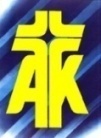 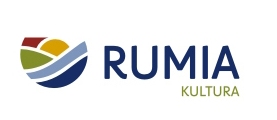 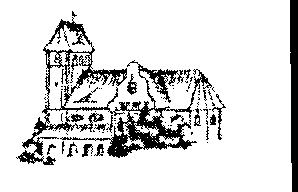 